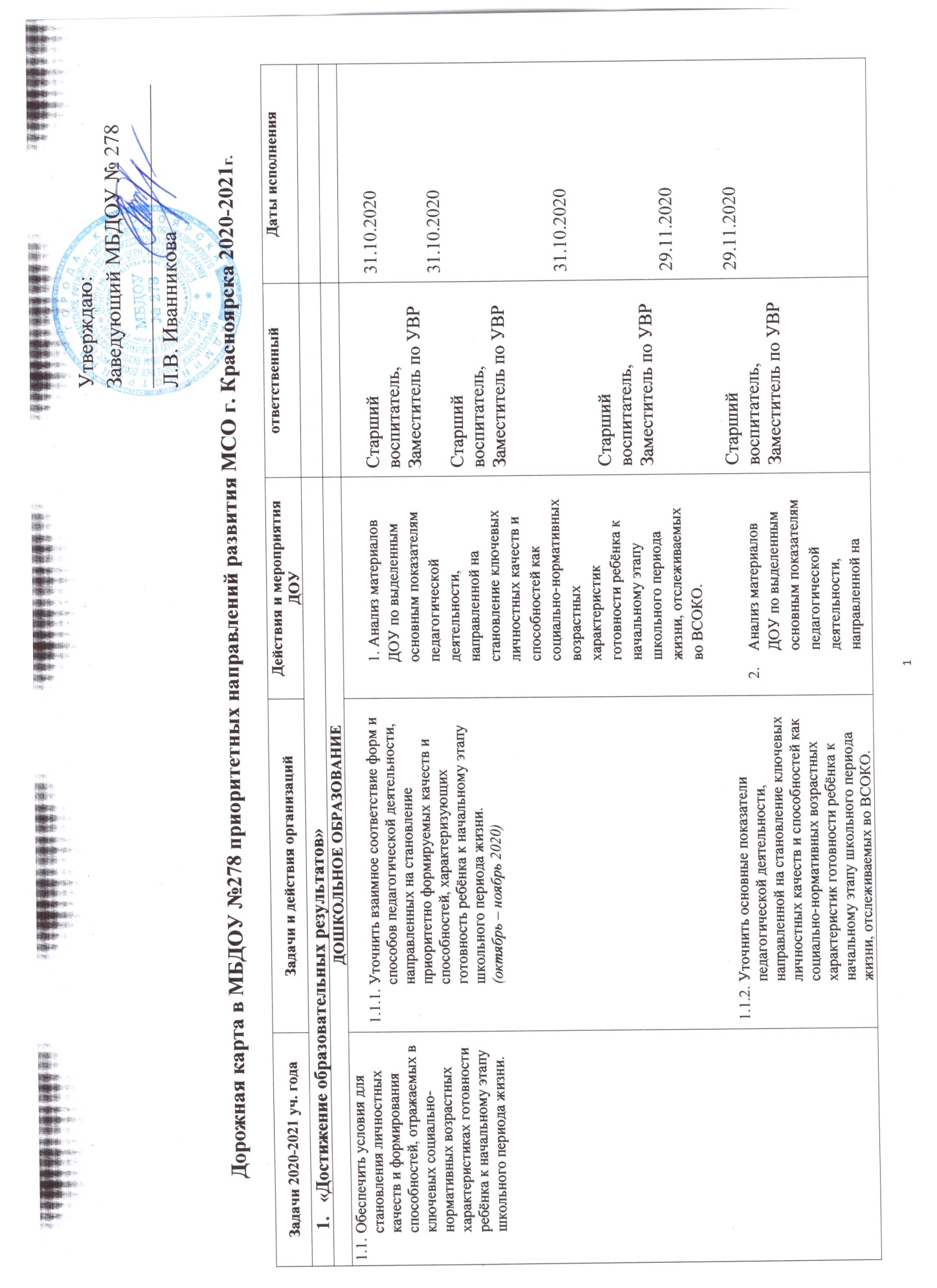  (октябрь – ноябрь 2020) Обеспечить организационно-управленческие условия для приоритетно формируемых ключевых качеств и способностей, характеризующих готовность ребёнка к начальному этапу школьного периода жизни.(сентябрь 2020 – июнь 2021 (октябрь – ноябрь 2020) Обеспечить организационно-управленческие условия для приоритетно формируемых ключевых качеств и способностей, характеризующих готовность ребёнка к начальному этапу школьного периода жизни.(сентябрь 2020 – июнь 2021Совершенствовать внутреннюю систему оценки качества дошкольного образования.Совершенствовать внутреннюю систему оценки качества дошкольного образования.Уточнить систему показателей становления и формируемости личностных качеств и способностей, характеризующих развитие ребёнка в соответствии с социально-нормативными возрастными характеристиками.(ноябрь – декабрь 2020)Уточнить критерии, показывающие степень сформированности ключевых личностных качеств и способностей как социально-нормативных возрастных характеристик готовности ребёнка к начальному этапу школьного периода жизни, отслеживаемых во ВСОКО.Уточнить систему показателей становления и формируемости личностных качеств и способностей, характеризующих развитие ребёнка в соответствии с социально-нормативными возрастными характеристиками.(ноябрь – декабрь 2020)Уточнить критерии, показывающие степень сформированности ключевых личностных качеств и способностей как социально-нормативных возрастных характеристик готовности ребёнка к начальному этапу школьного периода жизни, отслеживаемых во ВСОКО.1. Анализ  работы инициативной группы по становлению и формируемости личностных качеств и способностей, характеризующих развитие ребёнка в соответствии с социально-нормативными возрастными характеристиками.2. Участие в семинарах по методическому сопровождению инициативных ДОУ, разрабатывающих и внедряющих ВСОКО 3. Провести анализ материалов, размещенных на сайте ДОУ по ВСОКО. (март)1. Анализ  работы инициативной группы по становлению и формируемости личностных качеств и способностей, характеризующих развитие ребёнка в соответствии с социально-нормативными возрастными характеристиками.2. Участие в семинарах по методическому сопровождению инициативных ДОУ, разрабатывающих и внедряющих ВСОКО 3. Провести анализ материалов, размещенных на сайте ДОУ по ВСОКО. (март)Старший воспитатель, Заместитель по УВРСтарший воспитатель, Заместитель по УВРСтарший воспитатель, Заместитель по УВРСтарший воспитатель, Заместитель по УВР03.12.2020Декабрь 202003.12.2020Декабрь 2020Совершенствовать методический арсенал педагогов по реализации программ дошкольного образования с акцентом на применение эффективных форм и способов педагогической деятельности, обеспечивающих развитие каждого ребёнка в соответствии с социально-нормативными возрастными характеристиками и ФГОС ДО.Совершенствовать методический арсенал педагогов по реализации программ дошкольного образования с акцентом на применение эффективных форм и способов педагогической деятельности, обеспечивающих развитие каждого ребёнка в соответствии с социально-нормативными возрастными характеристиками и ФГОС ДО.Проанализировать применяемые в ДОУ формы и способы педагогической деятельности с точки зрения становления личностных качеств и достижения формируемых способностей в соответствии с социально-нормативными возрастными характеристиками. (октябрь – декабрь 2020)Осуществить поиск и внедрение наиболее продуктивных форм и способов педагогической деятельности, обеспечивающих развитие каждого ребёнка в соответствии с социально-нормативными возрастными характеристиками и ФГОС ДО.(январь 2021 – июнь 2021)Ввести новшества в формах, способах и содержании педагогической деятельности в рамках применяемых образовательных программ для повышения эффективности и качества дошкольного образования в соответствии с ФГОС ДО(октябрь 2020 – март 2021)Вести мониторинг, отражающий становление личностных качеств и достижения формируемых способностей у каждого ребёнка в сопоставлении с социально-нормативными возрастными характеристиками соответствующего уровня развития.(октябрь 2020 – июнь 2021)Проанализировать применяемые в ДОУ формы и способы педагогической деятельности с точки зрения становления личностных качеств и достижения формируемых способностей в соответствии с социально-нормативными возрастными характеристиками. (октябрь – декабрь 2020)Осуществить поиск и внедрение наиболее продуктивных форм и способов педагогической деятельности, обеспечивающих развитие каждого ребёнка в соответствии с социально-нормативными возрастными характеристиками и ФГОС ДО.(январь 2021 – июнь 2021)Ввести новшества в формах, способах и содержании педагогической деятельности в рамках применяемых образовательных программ для повышения эффективности и качества дошкольного образования в соответствии с ФГОС ДО(октябрь 2020 – март 2021)Вести мониторинг, отражающий становление личностных качеств и достижения формируемых способностей у каждого ребёнка в сопоставлении с социально-нормативными возрастными характеристиками соответствующего уровня развития.(октябрь 2020 – июнь 2021)  3.Фестиваль успешных практик дошкольного образованияОформление методических рекомендаций для педагогов: по созданию условий для становления личностных качеств и формирования способностей, отражаемых в ключевых социально-нормативных возрастных характеристиках готовности ребёнка к начальному этапу школьного периода жизни;по формам и способам оценивания степени сформированности личностных качеств и способностей в ключевых социально-нормативных возрастных характеристиках готовности ребёнка к начальному этапу школьного периода жизни. (май – июнь 2021)  3.Фестиваль успешных практик дошкольного образованияОформление методических рекомендаций для педагогов: по созданию условий для становления личностных качеств и формирования способностей, отражаемых в ключевых социально-нормативных возрастных характеристиках готовности ребёнка к начальному этапу школьного периода жизни;по формам и способам оценивания степени сформированности личностных качеств и способностей в ключевых социально-нормативных возрастных характеристиках готовности ребёнка к начальному этапу школьного периода жизни. (май – июнь 2021)Старший воспитатель, Заместитель по УВРСтарший воспитатель, Заместитель по УВРДекабрь 2020Декабрь 2020«Кадровое обеспечение достижения образовательных результатов»«Кадровое обеспечение достижения образовательных результатов»«Кадровое обеспечение достижения образовательных результатов»«Кадровое обеспечение достижения образовательных результатов»«Кадровое обеспечение достижения образовательных результатов»«Кадровое обеспечение достижения образовательных результатов»«Кадровое обеспечение достижения образовательных результатов»«Кадровое обеспечение достижения образовательных результатов»«Кадровое обеспечение достижения образовательных результатов»ДОШКОЛЬНОЕ ОБРАЗОВАНИЕДОШКОЛЬНОЕ ОБРАЗОВАНИЕДОШКОЛЬНОЕ ОБРАЗОВАНИЕДОШКОЛЬНОЕ ОБРАЗОВАНИЕДОШКОЛЬНОЕ ОБРАЗОВАНИЕДОШКОЛЬНОЕ ОБРАЗОВАНИЕДОШКОЛЬНОЕ ОБРАЗОВАНИЕДОШКОЛЬНОЕ ОБРАЗОВАНИЕДОШКОЛЬНОЕ ОБРАЗОВАНИЕПовысить квалификацию и профессиональное мастерство в освоении и применении педагогических средств, направленных на становление личностных качеств и способностей, характеризующих готовность ребёнка к начальному этапу школьного периода жизни Обеспечить уровень необходимого профессионального мастерства педагогических кадров для становления личностных качеств и способностей, характеризующих готовность ребёнка к начальному этапу школьного периода жизни(сентябрь 2020 – июнь 2021).Обеспечить уровень необходимого профессионального мастерства педагогических кадров для становления личностных качеств и способностей, характеризующих готовность ребёнка к начальному этапу школьного периода жизни(сентябрь 2020 – июнь 2021).Организация деятельности районного методического объединения педагогов дошкольного образования по повышению эффективности применяемых образовательных технологий, способов и приёмов педагогической деятельности, направленных на становление личностных качеств и способностей, характеризующих готовность ребёнка к начальному этапу школьного периода жизни.(август 2020– июнь 2021).Информационно-методическая поддержка и обеспечение педагогических кадров в освоении  способов и приёмов педагогической деятельности, направленных на становление личностных качеств и способностей, характеризующих готовность ребёнка к начальному этапу школьного периода жизни.(август 2020– июнь 2021)Организация деятельности районного методического объединения педагогов дошкольного образования по повышению эффективности применяемых образовательных технологий, способов и приёмов педагогической деятельности, направленных на становление личностных качеств и способностей, характеризующих готовность ребёнка к начальному этапу школьного периода жизни.(август 2020– июнь 2021).Информационно-методическая поддержка и обеспечение педагогических кадров в освоении  способов и приёмов педагогической деятельности, направленных на становление личностных качеств и способностей, характеризующих готовность ребёнка к начальному этапу школьного периода жизни.(август 2020– июнь 2021)Старший воспитатель, Заместитель по УВРСтарший воспитатель, Заместитель по УВРСтарший воспитатель, Заместитель по УВРСтарший воспитатель, Заместитель по УВРСовершенствовать формы и способы повышения квалификации и педагогического мастерства, обеспечивающие профессиональное развитие.Способствовать участию педагогов в разнообразных формах повышения профессиональной квалификации и педагогического мастерства, обеспечивающих профессиональное развитие.(октябрь 2020 – июнь 2021)Способствовать участию педагогов в разнообразных формах повышения профессиональной квалификации и педагогического мастерства, обеспечивающих профессиональное развитие.(октябрь 2020 – июнь 2021)Организация и проведение мероприятий, направленных на выявление и повышение уровня профессионального мастерства: Курсы повышения квалификации(сентябрь 2020– июнь 2021)Профессиональный конкурс проектов среди педагогов ДОУ (октябрь - ноябрь 2020)Фестиваль успешных практик дошкольной организации (апрель - май 2021).4.Семинары, вебинары, участие в конкурсах  (декабрь 2020 – март 2021)Организация и проведение мероприятий, направленных на выявление и повышение уровня профессионального мастерства: Курсы повышения квалификации(сентябрь 2020– июнь 2021)Профессиональный конкурс проектов среди педагогов ДОУ (октябрь - ноябрь 2020)Фестиваль успешных практик дошкольной организации (апрель - май 2021).4.Семинары, вебинары, участие в конкурсах  (декабрь 2020 – март 2021)Старший воспитатель, Заместитель по УВРСтарший воспитатель, Заместитель по УВРСтарший воспитатель, Заместитель по УВРСтарший воспитатель, Заместитель по УВРПСИХОЛОГО-ПЕДАГОГИЧЕСКАЯ ПОДДЕРЖКА ОБРАЗОВАТЕЛЬНОЙ ДЕЯТЕЛЬНОСТИ И СОЦИАЛЬНАЯ ПОМОЩЬПСИХОЛОГО-ПЕДАГОГИЧЕСКАЯ ПОДДЕРЖКА ОБРАЗОВАТЕЛЬНОЙ ДЕЯТЕЛЬНОСТИ И СОЦИАЛЬНАЯ ПОМОЩЬПСИХОЛОГО-ПЕДАГОГИЧЕСКАЯ ПОДДЕРЖКА ОБРАЗОВАТЕЛЬНОЙ ДЕЯТЕЛЬНОСТИ И СОЦИАЛЬНАЯ ПОМОЩЬПСИХОЛОГО-ПЕДАГОГИЧЕСКАЯ ПОДДЕРЖКА ОБРАЗОВАТЕЛЬНОЙ ДЕЯТЕЛЬНОСТИ И СОЦИАЛЬНАЯ ПОМОЩЬПСИХОЛОГО-ПЕДАГОГИЧЕСКАЯ ПОДДЕРЖКА ОБРАЗОВАТЕЛЬНОЙ ДЕЯТЕЛЬНОСТИ И СОЦИАЛЬНАЯ ПОМОЩЬПСИХОЛОГО-ПЕДАГОГИЧЕСКАЯ ПОДДЕРЖКА ОБРАЗОВАТЕЛЬНОЙ ДЕЯТЕЛЬНОСТИ И СОЦИАЛЬНАЯ ПОМОЩЬПСИХОЛОГО-ПЕДАГОГИЧЕСКАЯ ПОДДЕРЖКА ОБРАЗОВАТЕЛЬНОЙ ДЕЯТЕЛЬНОСТИ И СОЦИАЛЬНАЯ ПОМОЩЬПСИХОЛОГО-ПЕДАГОГИЧЕСКАЯ ПОДДЕРЖКА ОБРАЗОВАТЕЛЬНОЙ ДЕЯТЕЛЬНОСТИ И СОЦИАЛЬНАЯ ПОМОЩЬПСИХОЛОГО-ПЕДАГОГИЧЕСКАЯ ПОДДЕРЖКА ОБРАЗОВАТЕЛЬНОЙ ДЕЯТЕЛЬНОСТИ И СОЦИАЛЬНАЯ ПОМОЩЬОбновить содержательную часть образовательного процесса, отвечающую потребностям детей с ОВЗ и особыми образовательными потребностями, с применением современных технологических решений (согласно Федеральному проекту «Современная школа»)Обеспечить необходимое повышение квалификации педагогических кадров для работы с детьми, имеющими ограничения по здоровью и особые образовательные потребности.(октябрь 2020 – июнь 2021).Организовать повышение квалификации специалистов ЦППМСП в вопросах оказания психолого-педагогической помощи родителям и детям, в том числе детям в возрасте до 3 лет.(октябрь 2020 – июнь 2021).Повысить квалификацию членов психолого-медико-педагогических комиссий по вопросам определения адаптированных программ и условий их реализации(октябрь 2020 – июнь 2021).Организовать сотрудничество специалистов ЦППМСП и образовательных организаций по методическому сопровождению педагогических кадров в вопросах обучения и воспитания детей с ОВЗ.(октябрь 2020 – июнь 2021).Обеспечить необходимое повышение квалификации педагогических кадров для работы с детьми, имеющими ограничения по здоровью и особые образовательные потребности.(октябрь 2020 – июнь 2021).Организовать повышение квалификации специалистов ЦППМСП в вопросах оказания психолого-педагогической помощи родителям и детям, в том числе детям в возрасте до 3 лет.(октябрь 2020 – июнь 2021).Повысить квалификацию членов психолого-медико-педагогических комиссий по вопросам определения адаптированных программ и условий их реализации(октябрь 2020 – июнь 2021).Организовать сотрудничество специалистов ЦППМСП и образовательных организаций по методическому сопровождению педагогических кадров в вопросах обучения и воспитания детей с ОВЗ.(октябрь 2020 – июнь 2021).Анализ форм и содержания сотрудничества специалистов психологической службы (ноябрь 2020, январь 2021, апрель 2021, июнь 2021)Цикл рефлексивно-аналитических семинаров по реализации адаптированных образовательных программ в образовательных организациях(ноябрь 2020 – апрель 2021)Методическое сопровождение деятельности психологических служб и педагогов по вопросам обучения и воспитания детей с ОВЗ и детей-инвалидов.(сентябрь 2020 – июнь 2021)Конференция по инклюзивному образованию(март 2021)Городской декадник психологии «Психолого-педагогическое сопровождение образовательного процесса в современных условиях»(март 2021)Анализ форм и содержания сотрудничества специалистов психологической службы (ноябрь 2020, январь 2021, апрель 2021, июнь 2021)Цикл рефлексивно-аналитических семинаров по реализации адаптированных образовательных программ в образовательных организациях(ноябрь 2020 – апрель 2021)Методическое сопровождение деятельности психологических служб и педагогов по вопросам обучения и воспитания детей с ОВЗ и детей-инвалидов.(сентябрь 2020 – июнь 2021)Конференция по инклюзивному образованию(март 2021)Городской декадник психологии «Психолого-педагогическое сопровождение образовательного процесса в современных условиях»(март 2021)Анализ форм и содержания сотрудничества специалистов психологической службы (ноябрь 2020, январь 2021, апрель 2021, июнь 2021)Цикл рефлексивно-аналитических семинаров по реализации адаптированных образовательных программ в образовательных организациях(ноябрь 2020 – апрель 2021)Методическое сопровождение деятельности психологических служб и педагогов по вопросам обучения и воспитания детей с ОВЗ и детей-инвалидов.(сентябрь 2020 – июнь 2021)Конференция по инклюзивному образованию(март 2021)Городской декадник психологии «Психолого-педагогическое сопровождение образовательного процесса в современных условиях»(март 2021)Анализ форм и содержания сотрудничества специалистов психологической службы (ноябрь 2020, январь 2021, апрель 2021, июнь 2021)Цикл рефлексивно-аналитических семинаров по реализации адаптированных образовательных программ в образовательных организациях(ноябрь 2020 – апрель 2021)Методическое сопровождение деятельности психологических служб и педагогов по вопросам обучения и воспитания детей с ОВЗ и детей-инвалидов.(сентябрь 2020 – июнь 2021)Конференция по инклюзивному образованию(март 2021)Городской декадник психологии «Психолого-педагогическое сопровождение образовательного процесса в современных условиях»(март 2021)Старший воспитатель, Заместитель по УВРСтарший воспитатель, Заместитель по УВР«Инфраструктурное обеспечение достижения образовательных результатов»Под инфраструктурным обеспечением достижения образовательных результатов понимается совокупность взаимосвязанных факторов и возможностей, сформированная в виде комплексной системы образовательных отношений, структур и объектов, создающих условия для эффективного функционирования и развития муниципальной системы образования.«Инфраструктурное обеспечение достижения образовательных результатов»Под инфраструктурным обеспечением достижения образовательных результатов понимается совокупность взаимосвязанных факторов и возможностей, сформированная в виде комплексной системы образовательных отношений, структур и объектов, создающих условия для эффективного функционирования и развития муниципальной системы образования.«Инфраструктурное обеспечение достижения образовательных результатов»Под инфраструктурным обеспечением достижения образовательных результатов понимается совокупность взаимосвязанных факторов и возможностей, сформированная в виде комплексной системы образовательных отношений, структур и объектов, создающих условия для эффективного функционирования и развития муниципальной системы образования.«Инфраструктурное обеспечение достижения образовательных результатов»Под инфраструктурным обеспечением достижения образовательных результатов понимается совокупность взаимосвязанных факторов и возможностей, сформированная в виде комплексной системы образовательных отношений, структур и объектов, создающих условия для эффективного функционирования и развития муниципальной системы образования.«Инфраструктурное обеспечение достижения образовательных результатов»Под инфраструктурным обеспечением достижения образовательных результатов понимается совокупность взаимосвязанных факторов и возможностей, сформированная в виде комплексной системы образовательных отношений, структур и объектов, создающих условия для эффективного функционирования и развития муниципальной системы образования.«Инфраструктурное обеспечение достижения образовательных результатов»Под инфраструктурным обеспечением достижения образовательных результатов понимается совокупность взаимосвязанных факторов и возможностей, сформированная в виде комплексной системы образовательных отношений, структур и объектов, создающих условия для эффективного функционирования и развития муниципальной системы образования.«Инфраструктурное обеспечение достижения образовательных результатов»Под инфраструктурным обеспечением достижения образовательных результатов понимается совокупность взаимосвязанных факторов и возможностей, сформированная в виде комплексной системы образовательных отношений, структур и объектов, создающих условия для эффективного функционирования и развития муниципальной системы образования.«Инфраструктурное обеспечение достижения образовательных результатов»Под инфраструктурным обеспечением достижения образовательных результатов понимается совокупность взаимосвязанных факторов и возможностей, сформированная в виде комплексной системы образовательных отношений, структур и объектов, создающих условия для эффективного функционирования и развития муниципальной системы образования.«Инфраструктурное обеспечение достижения образовательных результатов»Под инфраструктурным обеспечением достижения образовательных результатов понимается совокупность взаимосвязанных факторов и возможностей, сформированная в виде комплексной системы образовательных отношений, структур и объектов, создающих условия для эффективного функционирования и развития муниципальной системы образования.ДОШКОЛЬНОЕ ОБРАЗОВАНИЕДОШКОЛЬНОЕ ОБРАЗОВАНИЕДОШКОЛЬНОЕ ОБРАЗОВАНИЕДОШКОЛЬНОЕ ОБРАЗОВАНИЕДОШКОЛЬНОЕ ОБРАЗОВАНИЕДОШКОЛЬНОЕ ОБРАЗОВАНИЕДОШКОЛЬНОЕ ОБРАЗОВАНИЕДОШКОЛЬНОЕ ОБРАЗОВАНИЕДОШКОЛЬНОЕ ОБРАЗОВАНИЕСовершенствовать муниципальный мониторинг деятельности учреждений дошкольного образованияОрганизация деятельности в соответствии с показателями мониторинга качества предоставления услуги по присмотру и уходу.(ноябрь 2020 – июнь 2021)Ознакомиться с показателями и результатами мониторинга 14 пилотных МБДОУ, участвующих в апробации Всероссийского мониторинга дошкольного образования.(январь – февраль 2021)Организация обучения различных групп населения навыкам здорового питания(октябрь 2020 – июнь 2021)Организация деятельности в соответствии с показателями мониторинга качества предоставления услуги по присмотру и уходу.(ноябрь 2020 – июнь 2021)Ознакомиться с показателями и результатами мониторинга 14 пилотных МБДОУ, участвующих в апробации Всероссийского мониторинга дошкольного образования.(январь – февраль 2021)Организация обучения различных групп населения навыкам здорового питания(октябрь 2020 – июнь 2021)Разработка показателей мониторинга качества предоставления услуги по присмотру и уходу в дошкольной организации.(сентябрь – октябрь 2020)Знакомство с деятельностью 14 МБДОУ по проведению мониторинга качества дошкольного образования в рамках Всероссийского мониторинга.(октябрь – ноябрь 2020)Анализ показателей и результатов мониторинга 14 пилотных МБДОУ, участвующих в апробации Всероссийского мониторинга дошкольного образования.(декабрь 2020)Мониторинг обучения различных групп населения навыкам здорового питания.(октябрь 2020 – июнь 2021)Разработка показателей мониторинга качества предоставления услуги по присмотру и уходу в дошкольной организации.(сентябрь – октябрь 2020)Знакомство с деятельностью 14 МБДОУ по проведению мониторинга качества дошкольного образования в рамках Всероссийского мониторинга.(октябрь – ноябрь 2020)Анализ показателей и результатов мониторинга 14 пилотных МБДОУ, участвующих в апробации Всероссийского мониторинга дошкольного образования.(декабрь 2020)Мониторинг обучения различных групп населения навыкам здорового питания.(октябрь 2020 – июнь 2021)Разработка показателей мониторинга качества предоставления услуги по присмотру и уходу в дошкольной организации.(сентябрь – октябрь 2020)Знакомство с деятельностью 14 МБДОУ по проведению мониторинга качества дошкольного образования в рамках Всероссийского мониторинга.(октябрь – ноябрь 2020)Анализ показателей и результатов мониторинга 14 пилотных МБДОУ, участвующих в апробации Всероссийского мониторинга дошкольного образования.(декабрь 2020)Мониторинг обучения различных групп населения навыкам здорового питания.(октябрь 2020 – июнь 2021)Разработка показателей мониторинга качества предоставления услуги по присмотру и уходу в дошкольной организации.(сентябрь – октябрь 2020)Знакомство с деятельностью 14 МБДОУ по проведению мониторинга качества дошкольного образования в рамках Всероссийского мониторинга.(октябрь – ноябрь 2020)Анализ показателей и результатов мониторинга 14 пилотных МБДОУ, участвующих в апробации Всероссийского мониторинга дошкольного образования.(декабрь 2020)Мониторинг обучения различных групп населения навыкам здорового питания.(октябрь 2020 – июнь 2021)Старший воспитатель, Заместитель по УВР(октябрь – декабрь 2020)Старший воспитатель, Заместитель по УВР(октябрь – декабрь 2020)Создать возможности развития детей дошкольного возраста в полилингвальной среде.Развивать возможности конкретного учреждения дошкольного образования в создании полилингвальной среды с участием иноязычных носителей.(сентябрь 2020 – июнь 2021)Развивать возможности конкретного учреждения дошкольного образования в создании полилингвальной среды с участием иноязычных носителей.(сентябрь 2020 – июнь 2021)Знакомство с информационно-методическим сопровождением педагогической деятельности городских базовых площадок по развитию полилингвальности.Семинар «Полилингвальная среда в учреждениях дошкольного образования»(сентябрь 2020 – июнь 2021)Знакомство с информационно-методическим сопровождением педагогической деятельности городских базовых площадок по развитию полилингвальности.Семинар «Полилингвальная среда в учреждениях дошкольного образования»(сентябрь 2020 – июнь 2021)Знакомство с информационно-методическим сопровождением педагогической деятельности городских базовых площадок по развитию полилингвальности.Семинар «Полилингвальная среда в учреждениях дошкольного образования»(сентябрь 2020 – июнь 2021)Знакомство с информационно-методическим сопровождением педагогической деятельности городских базовых площадок по развитию полилингвальности.Семинар «Полилингвальная среда в учреждениях дошкольного образования»(сентябрь 2020 – июнь 2021)Старший воспитатель, Заместитель по УВРСтарший воспитатель, Заместитель по УВРПСИХОЛОГО-ПЕДАГОГИЧЕСКАЯ ПОДДЕРЖКА ОБРАЗОВАТЕЛЬНОЙ ДЕЯТЕЛЬНОСТИ И СОЦИАЛЬНАЯ ПОМОЩЬПСИХОЛОГО-ПЕДАГОГИЧЕСКАЯ ПОДДЕРЖКА ОБРАЗОВАТЕЛЬНОЙ ДЕЯТЕЛЬНОСТИ И СОЦИАЛЬНАЯ ПОМОЩЬПСИХОЛОГО-ПЕДАГОГИЧЕСКАЯ ПОДДЕРЖКА ОБРАЗОВАТЕЛЬНОЙ ДЕЯТЕЛЬНОСТИ И СОЦИАЛЬНАЯ ПОМОЩЬПСИХОЛОГО-ПЕДАГОГИЧЕСКАЯ ПОДДЕРЖКА ОБРАЗОВАТЕЛЬНОЙ ДЕЯТЕЛЬНОСТИ И СОЦИАЛЬНАЯ ПОМОЩЬПСИХОЛОГО-ПЕДАГОГИЧЕСКАЯ ПОДДЕРЖКА ОБРАЗОВАТЕЛЬНОЙ ДЕЯТЕЛЬНОСТИ И СОЦИАЛЬНАЯ ПОМОЩЬПСИХОЛОГО-ПЕДАГОГИЧЕСКАЯ ПОДДЕРЖКА ОБРАЗОВАТЕЛЬНОЙ ДЕЯТЕЛЬНОСТИ И СОЦИАЛЬНАЯ ПОМОЩЬПСИХОЛОГО-ПЕДАГОГИЧЕСКАЯ ПОДДЕРЖКА ОБРАЗОВАТЕЛЬНОЙ ДЕЯТЕЛЬНОСТИ И СОЦИАЛЬНАЯ ПОМОЩЬПСИХОЛОГО-ПЕДАГОГИЧЕСКАЯ ПОДДЕРЖКА ОБРАЗОВАТЕЛЬНОЙ ДЕЯТЕЛЬНОСТИ И СОЦИАЛЬНАЯ ПОМОЩЬПСИХОЛОГО-ПЕДАГОГИЧЕСКАЯ ПОДДЕРЖКА ОБРАЗОВАТЕЛЬНОЙ ДЕЯТЕЛЬНОСТИ И СОЦИАЛЬНАЯ ПОМОЩЬПовысить качество услуг, предоставляемых на базе загородных оздоровительных лагерей и муниципальных образовательных организаций по различным формам отдыха, оздоровления и досуговой деятельности с образовательной значимостью в период школьных каникул и летней кампанииОбеспечить в период школьных каникул и летней кампании необходимый охват детей от 6 лет до 17 лет включительно качественными услугами с образовательной значимостью в различных формах отдыха, оздоровления и досуговой деятельности на базе муниципальных образовательных организаций (согласно Федеральному проекту «Успех каждого ребёнка»)(апрель – август 2021)Обеспечить в период школьных каникул и летней кампании необходимый охват детей от 6 лет до 17 лет включительно качественными услугами с образовательной значимостью в различных формах отдыха, оздоровления и досуговой деятельности на базе муниципальных образовательных организаций (согласно Федеральному проекту «Успех каждого ребёнка»)(апрель – август 2021)Организация приобретения и предоставления путёвок в загородные оздоровительные лагеря, расположенные на территории края, для всех категорий детей(апрель – август 2021)Участие в организации и проведении конкурса программ пришкольных и загородных детских оздоровительных лагерей с ключевым критерием, связанным с образовательной значимостью различных форм отдыха, оздоровления и досуговой деятельности(апрель – сентябрь 2021)Организация приобретения и предоставления путёвок в загородные оздоровительные лагеря, расположенные на территории края, для всех категорий детей(апрель – август 2021)Участие в организации и проведении конкурса программ пришкольных и загородных детских оздоровительных лагерей с ключевым критерием, связанным с образовательной значимостью различных форм отдыха, оздоровления и досуговой деятельности(апрель – сентябрь 2021)Организация приобретения и предоставления путёвок в загородные оздоровительные лагеря, расположенные на территории края, для всех категорий детей(апрель – август 2021)Участие в организации и проведении конкурса программ пришкольных и загородных детских оздоровительных лагерей с ключевым критерием, связанным с образовательной значимостью различных форм отдыха, оздоровления и досуговой деятельности(апрель – сентябрь 2021)Организация приобретения и предоставления путёвок в загородные оздоровительные лагеря, расположенные на территории края, для всех категорий детей(апрель – август 2021)Участие в организации и проведении конкурса программ пришкольных и загородных детских оздоровительных лагерей с ключевым критерием, связанным с образовательной значимостью различных форм отдыха, оздоровления и досуговой деятельности(апрель – сентябрь 2021)Старший воспитатель, Заместитель по УВРСтарший воспитатель, Заместитель по УВРСоздать оптимальные условия обучения, развития, социализации, адаптации обучающихся посредством психолого-педагогического сопровожденияОсуществить разработку и реализацию в деятельности ЦППМСП программ для развития и социализации детей с ОВЗ(октябрь 2020 – июнь 2021)Использовать современные цифровые технологии для работы с детьми с ОВЗ и их родителями, в том числе для дистанционного консультирования(октябрь 2020 – июнь 2021)Обеспечить психолого-педагогического сопровождение детей «группы риска»(сентябрь 2020 – июнь 2021)Осуществить разработку и реализацию в деятельности ЦППМСП программ для развития и социализации детей с ОВЗ(октябрь 2020 – июнь 2021)Использовать современные цифровые технологии для работы с детьми с ОВЗ и их родителями, в том числе для дистанционного консультирования(октябрь 2020 – июнь 2021)Обеспечить психолого-педагогического сопровождение детей «группы риска»(сентябрь 2020 – июнь 2021)Проведение семинара по современным цифровым технологиям для работы с детьми с ОВЗ и их родителями(декабрь 2020)Проведение рефлексивно-аналитического семинара по психолого-педагогическому сопровождению детей «группы риска»(февраль 2021)Проведение семинара по современным цифровым технологиям для работы с детьми с ОВЗ и их родителями(декабрь 2020)Проведение рефлексивно-аналитического семинара по психолого-педагогическому сопровождению детей «группы риска»(февраль 2021)Проведение семинара по современным цифровым технологиям для работы с детьми с ОВЗ и их родителями(декабрь 2020)Проведение рефлексивно-аналитического семинара по психолого-педагогическому сопровождению детей «группы риска»(февраль 2021)Проведение семинара по современным цифровым технологиям для работы с детьми с ОВЗ и их родителями(декабрь 2020)Проведение рефлексивно-аналитического семинара по психолого-педагогическому сопровождению детей «группы риска»(февраль 2021)Старший воспитатель, Заместитель по УВРСтарший воспитатель, Заместитель по УВРСовершенствовать условия образовательного процесса и доступа в организации с ориентиром на требования к современной универсальной безбарьерной средеУсилить внутришкольный контроль реализации адаптированных образовательных программ(октябрь 2020 – июнь 2021)Осуществить реализацию «Планов адаптации и обеспечения доступности»(октябрь 2020 – июнь 2021)Усилить внутришкольный контроль реализации адаптированных образовательных программ(октябрь 2020 – июнь 2021)Осуществить реализацию «Планов адаптации и обеспечения доступности»(октябрь 2020 – июнь 2021)Проведение рефлексивно-аналитического семинара по организации доступной среды для детей с ОВЗ и детей-инвалидов.(ноябрь 2020)Проведение рефлексивно-аналитического семинара по анализу учебной и внеучебной деятельности при реализации адаптированных образовательных программ (аспект ВСОКО)(февраль 2021)Проведение рефлексивно-аналитического семинара по организации доступной среды для детей с ОВЗ и детей-инвалидов.(ноябрь 2020)Проведение рефлексивно-аналитического семинара по анализу учебной и внеучебной деятельности при реализации адаптированных образовательных программ (аспект ВСОКО)(февраль 2021)Проведение рефлексивно-аналитического семинара по организации доступной среды для детей с ОВЗ и детей-инвалидов.(ноябрь 2020)Проведение рефлексивно-аналитического семинара по анализу учебной и внеучебной деятельности при реализации адаптированных образовательных программ (аспект ВСОКО)(февраль 2021)Проведение рефлексивно-аналитического семинара по организации доступной среды для детей с ОВЗ и детей-инвалидов.(ноябрь 2020)Проведение рефлексивно-аналитического семинара по анализу учебной и внеучебной деятельности при реализации адаптированных образовательных программ (аспект ВСОКО)(февраль 2021)Старший воспитатель, Заместитель по УВРСтарший воспитатель, Заместитель по УВР«Образовательное партнёрство»«Образовательное партнёрство»«Образовательное партнёрство»«Образовательное партнёрство»«Образовательное партнёрство»«Образовательное партнёрство»«Образовательное партнёрство»«Образовательное партнёрство»«Образовательное партнёрство»Повысить эффективность межведомственного взаимодействия и выстраивания партнёрских отношений в достижении планируемых образовательных результатов посредством использования ресурса научной, производственной и социальной сфер, как города Красноярска, так и разнообразных возможностей за его пределами («расшколивание»)Обеспечить ведомственные и межведомственные взаимодействия с привлечением в образовательную деятельность организации специалистов из научной, производственной и социальной сферы для реализации основных общеобразовательных программ и программ дополнительного образования.(сентябрь 2020 – май 2021)Выявить возможности зачёта результатов освоения образовательных модулей, выполненных в организациях различной ведомственной принадлежности, для реализации основных общеобразовательных программ.(октябрь 2020 – июнь 2021)Использовать возможности сетевых форм реализации основных общеобразовательных программ с зачётом образовательных модулей дополнительного образования («расшколивание»)(октябрь 2020 – июнь 2021)Организовать серию мероприятий для обучающихся с участием представителей прокуратуры по правовым вопросам и профилактике правонарушений(сентябрь 2020 – май 2021)Обеспечить ведомственные и межведомственные взаимодействия с привлечением в образовательную деятельность организации специалистов из научной, производственной и социальной сферы для реализации основных общеобразовательных программ и программ дополнительного образования.(сентябрь 2020 – май 2021)Выявить возможности зачёта результатов освоения образовательных модулей, выполненных в организациях различной ведомственной принадлежности, для реализации основных общеобразовательных программ.(октябрь 2020 – июнь 2021)Использовать возможности сетевых форм реализации основных общеобразовательных программ с зачётом образовательных модулей дополнительного образования («расшколивание»)(октябрь 2020 – июнь 2021)Организовать серию мероприятий для обучающихся с участием представителей прокуратуры по правовым вопросам и профилактике правонарушений(сентябрь 2020 – май 2021)(ноябрь 2020 – апрель 2021)Анализ и разработка форм и содержания межведомственного взаимодействия на проектных идеях Красноярского педагогического онлайн-хакатона.(сентябрь – ноябрь 2020)Сопровождение деятельности по разработке и реализации межведомственных проектов для развития МСО г. Красноярска на проектных идеях Красноярского педагогического онлайн-хакатона.(ноябрь 2020 – июнь 2021)Привлечение образовательных организаций города для участия в семинарах, видеоконференциях в рамках проекта «Школы городов России – партнёры Москвы» (Московский центр развития кадрового потенциала образования).(сентябрь 2020 – июнь 2021)Анализ эффективности использования образовательными организациями ресурса проектов Агентства стратегических инициатив.(январь 2021, июнь 2021) 5. Ведение мониторинга образовательного партнёрства со школами.(ноябрь 2020 – апрель 2021)(ноябрь 2020 – апрель 2021)Анализ и разработка форм и содержания межведомственного взаимодействия на проектных идеях Красноярского педагогического онлайн-хакатона.(сентябрь – ноябрь 2020)Сопровождение деятельности по разработке и реализации межведомственных проектов для развития МСО г. Красноярска на проектных идеях Красноярского педагогического онлайн-хакатона.(ноябрь 2020 – июнь 2021)Привлечение образовательных организаций города для участия в семинарах, видеоконференциях в рамках проекта «Школы городов России – партнёры Москвы» (Московский центр развития кадрового потенциала образования).(сентябрь 2020 – июнь 2021)Анализ эффективности использования образовательными организациями ресурса проектов Агентства стратегических инициатив.(январь 2021, июнь 2021) 5. Ведение мониторинга образовательного партнёрства со школами.(ноябрь 2020 – апрель 2021)(ноябрь 2020 – апрель 2021)Анализ и разработка форм и содержания межведомственного взаимодействия на проектных идеях Красноярского педагогического онлайн-хакатона.(сентябрь – ноябрь 2020)Сопровождение деятельности по разработке и реализации межведомственных проектов для развития МСО г. Красноярска на проектных идеях Красноярского педагогического онлайн-хакатона.(ноябрь 2020 – июнь 2021)Привлечение образовательных организаций города для участия в семинарах, видеоконференциях в рамках проекта «Школы городов России – партнёры Москвы» (Московский центр развития кадрового потенциала образования).(сентябрь 2020 – июнь 2021)Анализ эффективности использования образовательными организациями ресурса проектов Агентства стратегических инициатив.(январь 2021, июнь 2021) 5. Ведение мониторинга образовательного партнёрства со школами.(ноябрь 2020 – апрель 2021)(ноябрь 2020 – апрель 2021)Анализ и разработка форм и содержания межведомственного взаимодействия на проектных идеях Красноярского педагогического онлайн-хакатона.(сентябрь – ноябрь 2020)Сопровождение деятельности по разработке и реализации межведомственных проектов для развития МСО г. Красноярска на проектных идеях Красноярского педагогического онлайн-хакатона.(ноябрь 2020 – июнь 2021)Привлечение образовательных организаций города для участия в семинарах, видеоконференциях в рамках проекта «Школы городов России – партнёры Москвы» (Московский центр развития кадрового потенциала образования).(сентябрь 2020 – июнь 2021)Анализ эффективности использования образовательными организациями ресурса проектов Агентства стратегических инициатив.(январь 2021, июнь 2021) 5. Ведение мониторинга образовательного партнёрства со школами.(ноябрь 2020 – апрель 2021)Старший воспитатель, Заместитель по УВРСтарший воспитатель, Заместитель по УВРУсилить практическую направленность в научно-технической, эколого-образовательной и социально-значимой деятельности, организуемой для решения задач образования во взаимодействии с учреждениями высшего и среднего профессионального образования, с различными структурами социальной сферы города и других ведомств (музеи, городские библиотеки, «Кванториум», заповедник «Столбы», парк «Роев ручей», «Российское движение школьников», «Юнармия» и т.п.)Организовать процедуры проверки практической применимости образовательных результатов, и в первую очередь, приоритетно выделенных образовательной организацией, в рамках проектной, исследовательской, научно-технической и социально-значимой деятельности, осуществляемой во взаимодействии с организациями социальной и производственной сферы.(сентябрь 2020 – июнь 2021)Обеспечить участие школьников в цикле открытых онлайн-уроков и иных проектов на платформе «Проектория», направленных на раннюю профориентацию(сентябрь 2020 – июнь 2021)Обеспечить участие школьников в мероприятиях проекта «Билет в будущее»(сентябрь 2020 – июнь 2021)Активизировать разработку и реализацию проектов по экологическому образованию(сентябрь 2020 – июнь 2021)Организовать процедуры проверки практической применимости образовательных результатов, и в первую очередь, приоритетно выделенных образовательной организацией, в рамках проектной, исследовательской, научно-технической и социально-значимой деятельности, осуществляемой во взаимодействии с организациями социальной и производственной сферы.(сентябрь 2020 – июнь 2021)Обеспечить участие школьников в цикле открытых онлайн-уроков и иных проектов на платформе «Проектория», направленных на раннюю профориентацию(сентябрь 2020 – июнь 2021)Обеспечить участие школьников в мероприятиях проекта «Билет в будущее»(сентябрь 2020 – июнь 2021)Активизировать разработку и реализацию проектов по экологическому образованию(сентябрь 2020 – июнь 2021)Выявление в деятельности образовательных организаций процедур проверки практической применимости образовательных результатов в рамках проектной, исследовательской, научно-технической и социально-значимой деятельности, осуществляемой во взаимодействии с организациями социальной и производственной сферы.(октябрь 2020 – март 2021)Поиск форм и методов обучения и воспитания, эффективно применяемых образовательными организациями для решения задач образования во взаимодействии с учреждениями высшего и среднего профессионального образования, с различными структурами социальной сферы города и других ведомств, в том числе и в идеологии «расшколивания».(октябрь 2020 – март 2021)Городской Конкурс «Урок в городе» с презентацией лучших практик «расшколивания».(апрель 2021)Оказание организационной и методической помощи при реализации межотраслевых проектов по экологическому образованию, воспитанию и просвещению, а также культурно-досуговых и эколого-просветительских мероприятий с применением предметно-деятельностных форм на основе практико-ориентированного подхода(сентябрь 2020 – июнь 2021)Выявление в деятельности образовательных организаций процедур проверки практической применимости образовательных результатов в рамках проектной, исследовательской, научно-технической и социально-значимой деятельности, осуществляемой во взаимодействии с организациями социальной и производственной сферы.(октябрь 2020 – март 2021)Поиск форм и методов обучения и воспитания, эффективно применяемых образовательными организациями для решения задач образования во взаимодействии с учреждениями высшего и среднего профессионального образования, с различными структурами социальной сферы города и других ведомств, в том числе и в идеологии «расшколивания».(октябрь 2020 – март 2021)Городской Конкурс «Урок в городе» с презентацией лучших практик «расшколивания».(апрель 2021)Оказание организационной и методической помощи при реализации межотраслевых проектов по экологическому образованию, воспитанию и просвещению, а также культурно-досуговых и эколого-просветительских мероприятий с применением предметно-деятельностных форм на основе практико-ориентированного подхода(сентябрь 2020 – июнь 2021)Выявление в деятельности образовательных организаций процедур проверки практической применимости образовательных результатов в рамках проектной, исследовательской, научно-технической и социально-значимой деятельности, осуществляемой во взаимодействии с организациями социальной и производственной сферы.(октябрь 2020 – март 2021)Поиск форм и методов обучения и воспитания, эффективно применяемых образовательными организациями для решения задач образования во взаимодействии с учреждениями высшего и среднего профессионального образования, с различными структурами социальной сферы города и других ведомств, в том числе и в идеологии «расшколивания».(октябрь 2020 – март 2021)Городской Конкурс «Урок в городе» с презентацией лучших практик «расшколивания».(апрель 2021)Оказание организационной и методической помощи при реализации межотраслевых проектов по экологическому образованию, воспитанию и просвещению, а также культурно-досуговых и эколого-просветительских мероприятий с применением предметно-деятельностных форм на основе практико-ориентированного подхода(сентябрь 2020 – июнь 2021)Выявление в деятельности образовательных организаций процедур проверки практической применимости образовательных результатов в рамках проектной, исследовательской, научно-технической и социально-значимой деятельности, осуществляемой во взаимодействии с организациями социальной и производственной сферы.(октябрь 2020 – март 2021)Поиск форм и методов обучения и воспитания, эффективно применяемых образовательными организациями для решения задач образования во взаимодействии с учреждениями высшего и среднего профессионального образования, с различными структурами социальной сферы города и других ведомств, в том числе и в идеологии «расшколивания».(октябрь 2020 – март 2021)Городской Конкурс «Урок в городе» с презентацией лучших практик «расшколивания».(апрель 2021)Оказание организационной и методической помощи при реализации межотраслевых проектов по экологическому образованию, воспитанию и просвещению, а также культурно-досуговых и эколого-просветительских мероприятий с применением предметно-деятельностных форм на основе практико-ориентированного подхода(сентябрь 2020 – июнь 2021)Старший воспитатель, Заместитель по УВРСтарший воспитатель, Заместитель по УВРРазвивать различные формы взаимодействия с общественностью и родителями для обеспечения информационной открытости образовательных организаций, для решения актуальных проблем и задач развития МСОАктивизировать работу с родителями обучающихся в различных форматах по привлечению их в решение проблем деятельности и задач развития образовательной организации.(сентябрь 2020 – июнь 2021)Оказывать содействие родителям обучающихся в повышении качества семейного образования.(октябрь 2020 – июнь 2021)  Содействовать повышению эффективности общественного контроля за оказанием клининговых услуг, организацией питания, безопасности, состоянием зданий и прилегающей территории образовательных учреждений, в том числе, при приёмке образовательной организации к новому учебному году.(сентябрь 2020 – август 2021)Активизировать работу с родителями обучающихся в различных форматах по привлечению их в решение проблем деятельности и задач развития образовательной организации.(сентябрь 2020 – июнь 2021)Оказывать содействие родителям обучающихся в повышении качества семейного образования.(октябрь 2020 – июнь 2021)  Содействовать повышению эффективности общественного контроля за оказанием клининговых услуг, организацией питания, безопасности, состоянием зданий и прилегающей территории образовательных учреждений, в том числе, при приёмке образовательной организации к новому учебному году.(сентябрь 2020 – август 2021)Консультирование по формам общественного контроля и содержанию деятельности (октябрь 2020 – август 2021)Консультирование по формам общественного контроля и содержанию деятельности (октябрь 2020 – август 2021)Консультирование по формам общественного контроля и содержанию деятельности (октябрь 2020 – август 2021)Консультирование по формам общественного контроля и содержанию деятельности (октябрь 2020 – август 2021)Старший воспитатель, Заместитель по УВРСтарший воспитатель, Заместитель по УВР